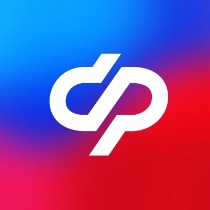 Отделение Социального фонда РФ по Томской области	Пресс-релиз от 24.03.2023Результаты аукциона по размещению пенсионных накоплений в банковские депозиты      На Санкт-Петербургской валютной бирже прошел отбор заявок на размещение средств    пенсионных накоплений в банковские депозиты. В результате аукциона удовлетворена заявка одной кредитной организации на общую сумму 800 млн рублей, то есть всю сумму, выставленную к торгам. Средства размещены в депозиты по ставке 7,7 процента годовых сроком на 24 дня, до 17 апреля 2023 года.      Согласно закону средства обязательных и добровольных страховых взносов, поступающих на накопительную пенсию, подлежат инвестированию до момента передачи их в управляющие компании и негосударственные пенсионные фонды. Инвестированию также подлежат средства резерва Социального фонда России по обязательному пенсионному страхованию.     Депозитные аукционы проводятся в соответствии с постановлением Правительства РФ и приказами Министерства финансов РФ, которые регламентируют порядок и критерии отбора банков, принимающих участие в аукционе. Подробнее о размещении пенсионных накоплений в банковские депозиты.________________________________________________Группа по взаимодействию со СМИ Отделения Пенсионного фонда РФ по Томской областиТел.: (3822) 60-95-12; 60-95-11;E-mail: smi@080.pfr.ru